Планируемые результаты.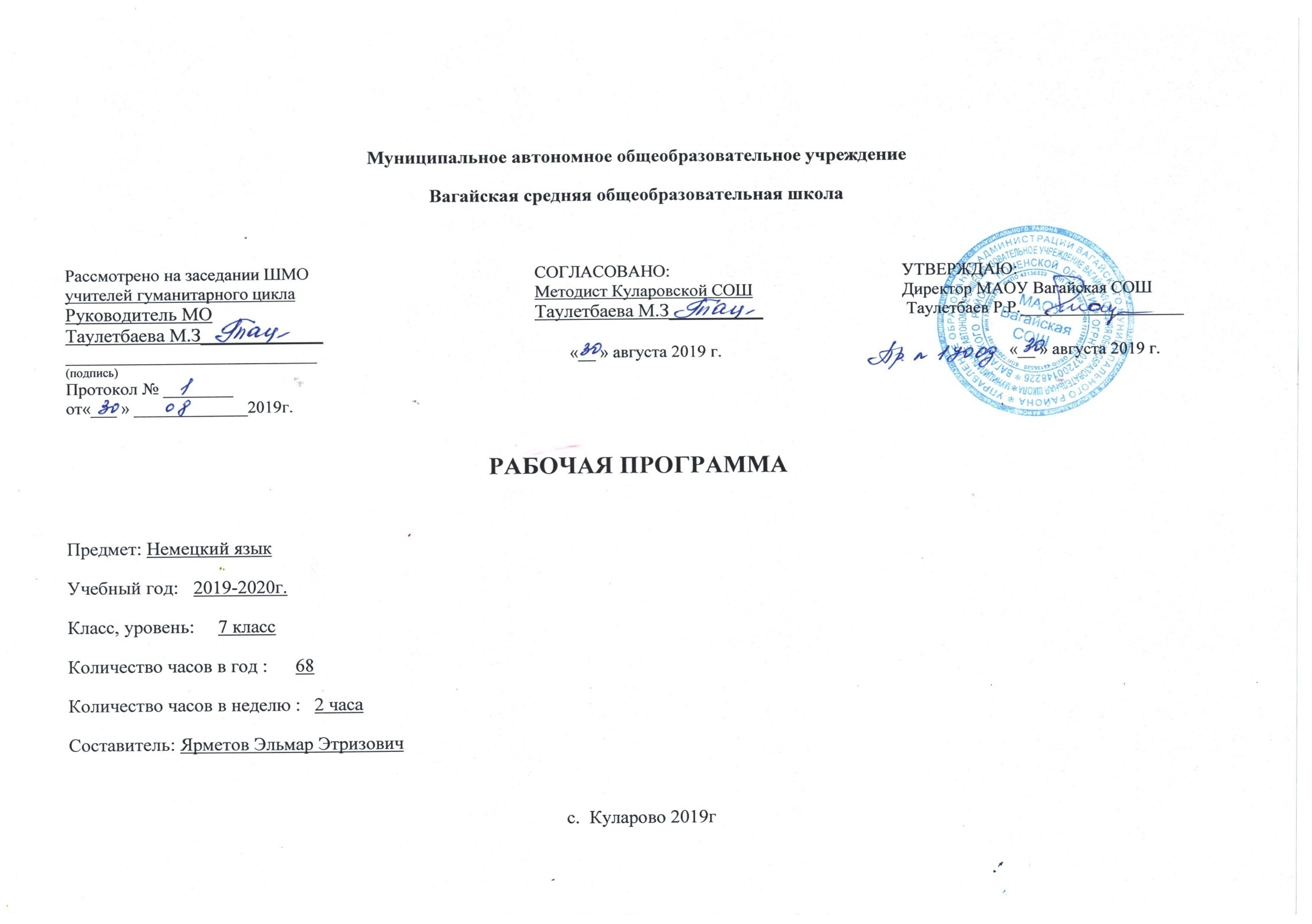 Виды речевой деятельности/Коммуникативные уменияГоворениеДиалогическая речьУмение вести диалоги этикетного характера, диалог-расспрос, диалог — побуждение к действию, диалог — обмен мнениями. Объём диалога от 3 реплик (5—7 классы) до 4—5 реплик  (8—9 классы) со стороны каждого учащегося. Продолжительность диалога 1,5—2 минуты (9 класс).Монологическая речьУмение строить связные высказывания о фактах и событиях с опорой и без опоры на прочитанный или услышанный текст, заданную вербальную ситуацию или зрительную наглядность.Объём монологического высказывания от 7—10 фраз (5—7 классы) до 10—12 фраз (8—9 классы). Продолжительность монолога 1—1,5 минуты (9 класс).АудированиеУмение воспринимать и понимать на слух аутентичные аудио- и видеотексты с разной глубиной проникновения в их содержание (с пониманием основного содержания, с выборочным пониманием и полным пониманием содержания текста) в зависимости от коммуникативной задачи и функционального типа текста.Жанры текстов: прагматические, публицистические.Типы текстов: сообщение, рассказ, диалог-интервью и др.Содержание текстов должно соответствовать возрастным особенностям и интересам учащихся и иметь образовательную и воспитательную ценность.Аудирование с полным пониманием содержания предполагает понимание речи учителя и одноклассников на уроке, а также понимание несложных текстов, построенных на полностью знакомом учащимся языковом материале или содержащих некоторые незнакомые слова. Время звучания текста — до 1 минуты.Аудирование с пониманием основного содержания осуществляется на несложных аутентичных текстах, содержащих наряду с изученными и некоторое количество незнакомых языковых явлений. Время звучания текстов  —  до 1,5 ми нуты.Аудирование с выборочным пониманием предполагает умение выделить необходимую информацию в одном или нескольких аутентичных коротких текстах прагматического характера, опуская избыточную информацию. Время звучания текстов — до 1,5 минуты.ЧтениеУмение читать и понимать аутентичные тексты разных жанров и стилей с различной глубиной и точностью проникновения в их содержание (в зависимости от коммуникативной задачи): с пониманием основного содержания (ознакомительное чтение); с полным пониманием содержания (изучающее чтение); с выборочным пониманием необходимой информации (просмотровое/поисковое чтение).Жанры текстов: научно-популярные, публицистические, художественные, прагматические.Типы текстов: статья, интервью, рассказ, объявление, рецепт, меню, проспект, реклама, песня и др.Содержание текстов должно соответствовать возрастным особенностям и интересам учащихся, иметь образовательную и воспитательную ценность, воздействовать на эмоциональную сферу школьников.Независимо от вида чтения возможно использование двуязычного словаря.Чтение с пониманием основного содержания текста осуществляется на несложных аутентичных материалах с ориентацией на выделенное в программе предметное содержание, включающих некоторое количество незнакомых слов. Объём текстов для чтения — 600—700 слов.Чтение с полным пониманием осуществляется на несложных аутентичных текстах, построенных в основном на изученном языковом материале, с использованием различных приёмов смысловой переработки текста (языковой догадки, выборочного перевода) и оценки полученной информации. Объём текста для чтения  —  около 500 слов.Чтение с выборочным пониманием предполагает умение просмотреть аутентичный текст или несколько коротких текстов и выбрать необходимую информацию. Объём текста для чтения — около 350 слов.Письменная речьумение:— делать выписки из текста для их дальнейшего использования в собственных высказываниях;— писать короткие поздравления с днём рождения и другими праздниками, выражать пожелания (объёмом 30—40 слов, включая адрес);— заполнять несложные анкеты в форме, принятой в странах изучаемого языка (указывать имя, фамилию, пол, гражданство, адрес);— писать личное письмо зарубежному другу с опорой на образец (сообщать краткие сведения о себе; запрашивать аналогичную информацию о нём; выражать благодарность и т. д.). Объём личного письма  —  100—140 слов, включая адрес.Языковые знания и навыкиОрфографияПравила чтения и написания слов, отобранных для данного этапа обучения, и навыки их применения в рамках изучаемого лексико-грамматического материала.Фонетическая сторона речиНавыки адекватного произношения и различения на слух всех звуков изучаемого второго иностранного языка. Соблюдение уда-рения и интонации в словах и фразах, ритмико-интонационные навыки произношения различных типов предложений.Овладение лексическими единицами, обслуживающими новые темы, проблемы и ситуации общения в пределах тематики основной школы, в объёме около 1000 единиц. Лексические единицы включают устойчивые словосочетания, оценочную лексику, реплики-клише речевого этикета.Основные способы словообразования:1) аффиксация:-  существительныхссуффиксами  -ung (die Lцsung, die Vereinigung); -keit (die Feindlichkeit); -heit (die Einheit); -schaft (die Gesellschaft); -um (das Datum); -or (der Doktor); -ik (die Mathematik); -e (die Liebe), -er (der Wissenschaftler); -ie (die Biologie); -  прилагательныхссуффиксами  -ig (wichtig); -lich (glьcklich); -isch (typisch); -los (arbeitslos); -sam (langsam); -bar (wunderbar);-  существительных и прилагательных с префиксом un- (dasUnglьck, unglьcklich);-  существительныхиглаголовспрефиксами:  vor- (der Vorort, vorbereiten); mit- (die Mitverantwortung, mitspielen);-  глаголов с отделяемыми и неотделяемыми приставками и другими словами в функции приставок типа  erzдhlen, wegwerfen.2) словосложение:-  существительное  +существительное  (dasArbeitszimmer);-  прилагательное  +прилагательное  (dunkelblau, hellblond);-  прилагательное  +существительное  (dieFremdsprache);-  глагол  +существительное  (dieSchwimmhalle);3) конверсия (переход одной части речи в другую):-  образование существительных от прилагательных  (dasBlau, derJunge);- образование существительных от глаголов  (dasLernen, dasLesen).Интернациональные слова (derGlobus, derComputer). Представления о синонимии, антонимии, лексической сочетаемости, многозначности.Грамматическая сторона речиЗнакомство с новыми грамматическими явлениями. Уровень овладения конкретным грамматическим явлением (продуктивно-рецептивно или рецептивно) указывается в графе «Характеристика основных видов деятельности учащихся». Нераспространённые и распространённые предложения:-  безличные предложения  (Esistwarm. EsistSommer);- предложения с глаголами  legen, stellen, hдngen,требую-щими после себя дополнение в  Akkusativи обстоятельство места при ответе на вопрос  Wohin?  (Ich hдnge das Bild an die Wand);-  предложения с глаголами  beginnen, raten, vorhabenи др., требующими после себя  Infinitiv  с  zu;-  побудительные предложения типа  Lesenwir! Wollenwirlesen!;-  все типы вопросительных предложений;- предложения с неопределённо-личным местоимением man  (ManschmьcktdieStadtvorWeihnachten);- предложениясинфинитивнойгруппой  um ... zu (Er lernt Deutsch, um deutsche Bьcher zu lesen);- сложносочинённыепредложенияссоюзами  denn, darum, deshalb (Ihm gefдllt das Dorfleben, denn er kann hier viel Zeit in der frischen Luft verbringen).- сложноподчинённые предложения с союзами  dass, ob и др.  (Er sagt, dass er gut in Mathe ist);-  сложноподчинённыепредложенияпричиныссоюзами weil, da (Er hat heute keine Zeit, weil er viele Hausaufgaben machen muss);- сложноподчинённыепредложениясусловнымсоюзом wenn (Wenn du Lust hast, komm zu mir zu Besuch);-  сложноподчинённые предложения с придаточными вре-мени (с союзами  wenn, als, nachdem);-  сложноподчинённые предложения с придаточными опре-делительными (с относительными местоимениями  die, deren,dessen);-  сложноподчинённые предложения с придаточными цели (с союзом  damit);-  распознавание структуры предложения по формальным при-знакам: по наличию/отсутствию инфинитивных оборотов:  um ... zu + Infinitiv, statt ... zu + Infinitiv, ohne ... zu + Infinitiv);- слабые и сильные глаголы со вспомогательным глаголом  haben в  Perfekt;-  сильные глаголы со вспомогательным глаголом  sein  в  Perfekt (kommen, fahren, gehen);- Prдteritum слабых и сильных глаголов, а также вспомогательных и модальных глаголов;-  глаголы с отделяемыми и неотделяемыми приставками в  Prдsens, Perfekt, Prдteritum, Futur (anfangen, beschreiben);-  временные формы в  Passiv (Prдsens, Prдteritum);-  количественные числительные и порядковые числительные.Социокультурные знания и уменияУмение осуществлять межличностное и межкультурное общение, используя знания о национально-культурных особенностях своей страны и страны/стран изучаемого языка, полученные на уроках второго иностранного языка и в процессе изучения других предметов (знания межпредметного характера). Это предполагает овладение:-  знаниями о значении родного и иностранных языков в современном мире;- сведениями о социокультурном портрете стран, говорящих на изучаемом иностранном языке, их символике и культурном наследии;-  употребительной фоновой лексикой и реалиями страны изучаемого языка: традициями (в питании, проведении выходных дней, основных национальных праздников), распространёнными образцами фольклора;-  представлением о сходстве и различиях в традициях своей страны и стран, говорящих на втором иностранном  языке; об особенностях их образа жизни, быта, культуры (всемирно известных достопримечательностях, выдающихся  людях); о некоторых произведениях художественной литературы на изучаемом иностранном языке;-  умением распознавать и употреблять в устной и письменной речи в ситуациях формального и неформального общения основные нормы речевого этикета, принятые в странах изучаемого языка (реплики-клише, наиболее распространённую оценочную лексику);-  умениями представлять родную страну и культуру на иностранном языке; оказывать помощь зарубежным гостям в нашей стране в ситуациях повседневного общения.Компенсаторные умения-  переспрашивать, просить повторить, уточняя значение незнакомых слов;-  использовать в качестве опоры при порождении собственных высказываний ключевые слова,  тематический словарь и т.  д.;-  прогнозировать содержание текста на основе заголовка, предварительно поставленных вопросов;-  догадываться о значении незнакомых слов по контексту, по используемым собеседником жестам и мимике;-  использовать синонимы, антонимы, описания понятия при дефиците языковых средств.Общеучебные умения и универсальные способы деятельностиФормируются умения:-  работать с информацией: сокращение, расширение устной и письменной информации, создание второго текста по аналогии, заполнение таблиц;-  работать с прослушанным и письменным текстом: извлечение основной информации, извлечение запрашиваемой или нужной информации, извлечение полной и точной информации;-  работать с разными источниками на иностранном языке: справочными материалами, словарями, интернет-ресурсами, литературой;Специальные учебные уменияФормируются умения:-  находить ключевые слова и социокультурные реалии при работе с текстом;-  семантизировать слова на основе языковой догадки;-  осуществлять словообразовательный анализ слов;-  выборочно использовать перевод;-  пользоваться двуязычным и толковым словарями.Содержание курсаОсновные содержательные линииВ курсе немецкого языка как второго иностранного можно выделить следующие содержательные линии:-  коммуникативные умения в основных видах речевой деятельности: аудировании, говорении, чтении и письме;- языковые навыки пользования лексическими, грамматическими, фонетическими и орфографическими средствами языка;- социокультурная осведомлённость и умения межкультурного общения;- общеучебные и специальные учебные умения, универсальные учебные действия.Учебно – тематическое планированиеТематическое планирование с указанием количества часов, отводимых на освоение каждой темы№ п/пНаименование разделов и темКоличество часовОсновные виды учебной деятельности1.Как прошло лето? Was war`s in den Ferien?9 Ведут этикетный диалог в ситуации бытового общения (рассказывают о проведённых каникулах и впечатлениях).Говорят о погоде на каникулах.Беседуют о лете, употребляя прошедшее разговорное время Perfekt. Оперируют активной лексикой в процессе общения.Понимают на слух речь учителя, одноклассников и тексты аудиозаписей, построенные на изученном языковом материале. Соотносят аудио- и визуальную информацию.Произносят названия стран на немецком языке. Учат слова с помощью карточек и ритма. Письменно описывают летние фотографии.Читают и понимают текст страноведческого характера, содержащий несколько незнакомых слов, о значении которых можно догадаться по контексту; составляют к нему вопросы и отвечают на них2.Meine Pläne/ Планы на будущее9выражать надежды и желания говорить о профессиях  предполагать что-либо, сообщать о чём-либо  разрабатывать план достижения цели  говорить о событиях в прошлом. Читать текст страноведческого характера об особенностях национальной кухни, содержащий незнакомую лексику, и понимать его  содержание с помощью картинок и вопросов.3.Freundschaft/ Дружба9Ведут диалоги о дружбе и своих друзьях.Сравнивают внешность, качества и черты характера людей. Выражают просьбу о помощи и предлагают её.Говорят комплименты на немецком языке. Оперируют активной лексикой в процессе общения.Понимают на слух речь учителя, одноклассников и тексты аудиозаписей, построенные на изученном языковом материале, находят нужную информацию на слух. Описывают внешность людей. Соблюдают правильное ударение в словах и предложениях, интонацию в целом. Слушают и инсценируют диалоги о планировании свободного времени. Работают над произношением, используя жесты. Читают и понимают чат, письменно отвечают на сообщения. Пишут текст с опорой на образец о своём друге/своей подруге. Читают и понимают текст песни о дружбе, воспроизводят её под аудио-запись4.KleinePause(повторение) маленькая перемена2• Делают учебные плакаты.• Составляют диалоги, оперируют активной лексикой в процессе общения.• Читают и воспроизводят стихотворение.• Играют в грамматические игры.•Тренируют эмоционально окрашенное произношение.• Слушают и реагируют на услышанное.• Играют и повторяют.• Делают страноведческий проект.5.BilderundTöne/ Изображение и звук9Ведут диалоги об использовании средств массовой информации. Инсценируют мини-диалоги.Дают указания, переспрашивают и комментируют действия другого человека. Устно и письменно дают советы. Употребляют в речи условные придаточные предложения.Оперируют активной лексикой в процессе общения. Читают и понимают комиксы. Читают и понимают тексты, содержащие статистические данные. Читают и понимают текст страноведческого характера и беседуют по его содержанию. Пишут текст по образцу6.Zusammenleben/ Взаимоотно- шения9Рассказывают о том, что им нравится или не нравится. Описывают устно и письменно иллюстрации, людей, животных, предметы.Сравнивают качества или характеристики при описании людей, животных или предметов. Воспринимают на слух, читают, составляют и разыгрывают собственные диалоги.Читают и описывают статистические данные.Оперируют активной лексикой в процессе общения.Читают и понимают тексты, содержащие статистические данные. Понимают на слух речь учителя, одноклассников и тексты аудиозаписей, построенные на изученном языковом материале.Читают тексты с правильным фразовым и логическим ударением.Употребляют прилагательные в именительном и винительном падежах при описании иллюстраций и в игровых ситуациях. Анализируют грамматическое явление и выводят правило7.Dasgefälltmir/ Это мне нравится9Рассказывают о том, что им нравится или не нравится.Описывают устно и письменно иллюстрации, людей, животных, предметы.Сравнивают качества или характеристики при описании людей, животных или предметов. Воспринимают на слух, читают, составляют и разыгрывают собственные диалоги.Читают и описывают статистические данные.Оперируют активной лексикой в процессе общения.Читают и понимают тексты, содержащие статистические данные.Понимают на слух речь учителя, одноклассников и тексты аудиозаписей, построенные на изученном языковом материале.Читают тексты с правильным фразовым и логическим ударением.Употребляют прилагательные в именительном и винительном падежах при описании иллюстраций и в игровых ситуациях. Анализируют грамматическое явление и выводят правило8.Mehrübermich/ Подробнее о себе8Рассказывают об известных людях.Составляют загадку об известном человеке и отгадывают её. Оперируют активной лексикой в процессе общения.Говорят о времени, которое учащиеся проводят в школе.Называют даты.Понимают на слух речь учителя, одноклассников и тексты аудиозаписей, построенные на изученном языковом материале. Читают тексты с правильным фразовым и логическим ударением.Читают и понимают отрывок художественного текста большого объёма.Составляют стратегию работы с текстом большого объёма. Составляют, записывают и разыгрывают диалоги на основе текста.Придумывают и записывают своё окончание текста.Анализируют грамматическое явление и выводят правило.Слушают и понимают речь учителя, одноклассников и тексты аудиозаписей, построенные на изученном языковом материале.Употребляют в речи прилагательные и числительные в дательном падеже9.GroßePause. Большая перемена.  (повторение)7• Читают, понимают комикс и разыгрывают похожие ситуации.• Учатся говорить на немецком языке в быстром темпе.• Повторяют грамматические правила в игре.• Читают и пишут открытку с места отдыха, знакомятся с немецкой традицией писать подобныеоткрытки.Итого68Тема раздела/ количество часов  № урокаТема урока/ количество часовКак прошло лето? (9 ч)1Введение в тему «Как прошло лето?»/ 1 часКак прошло лето? (9 ч)2Развитие устной речи по теме «Как прошло лето?»  / 1 часКак прошло лето? (9 ч)3Активизация ЛГМ в письменной и устной речи Погода  /1 часКак прошло лето? (9 ч)4Развитие навыков  чтения, устной и письменной речи. Твои каникулы / 1 часКак прошло лето? (9 ч)5Гора Мёнх, Швейцария. / 1 часКак прошло лето? (9 ч)6Читаем о летнем отдыхе. / 1 часКак прошло лето? (9 ч)7Причастия. / 1 часКак прошло лето? (9 ч)8Систематизация и обобщение полученных знаний и умений «Как прошло мое лето». Контроль монологической речи по теме. / 1 часКак прошло лето? (9 ч)9«Каникулы». Контрольная работа по теме. / 1 часПланы на будущее. (9 ч)10Мои планы. Введение лексики по теме. / 1 часПланы на будущее. (9 ч)11Профессии / 1 часПланы на будущее. (9 ч)12Профессии. Диалогическая речь  / 1 часПланы на будущее. (9 ч)13Моя будущая профессия. Монологическая речь. / 1 часПланы на будущее. (9 ч)14Präteritum модальных глаголов. / 1 часПланы на будущее. (9 ч)15Развитие навыков устной и письменной речи. /  1 часПланы на будущее. (9 ч)16Проблемы в школе. Учимся давать  советы и рекомендации. / 1 часПланы на будущее. (9 ч)17Систематизация и обобщение полученных знаний и умений. / 1 часПланы на будущее. (9 ч)18Контрольная работа по теме «Планы на будущее».  Тест №2. /  1 час    Дружба. (9 ч)19Дружба. Семантизация лексики по теме. / 1 час    Дружба. (9 ч)20Дружба. Применение лексико-грамматического материала в речи. / 1 час    Дружба. (9 ч)21Развитие навыков говорения. Друзья. / 1 час    Дружба. (9 ч)22Сравнительная степень прилагательных. / 1 час    Дружба. (9 ч)23Активизация лексико-грамматических знаний в устной и письменной  речи. / 1 час    Дружба. (9 ч)24Активизация ЛГМ.  Сравнительная степень прилагательных / 1 час.25Развитие навыков селективного и детализированного чтения. / 1 час26Проектная работа «Кто такой друг?». / 1 час27Контрольная работа по теме «Дружба».  Тест №3/ 1 часМаленькая перемена. (2 ч)28Маленькая перемена. (повторение) / 1 часМаленькая перемена. (2 ч)29Маленькая перемена. Наши итоги / 1 часИзображение и звуки (9ч)30Изображение и звук. Введение  лексики. / 1 часИзображение и звуки (9ч)31Изображение и звук. Введение лексики. / 1 часИзображение и звуки (9ч)32Ситуации интервью с Лизой. / 1 часИзображение и звуки (9ч)33Систематизация грамматических знаний: модальные глаголы/ 1 часИзображение и звуки (9ч)34Теле- и радиовещание в России. / 1 часИзображение и звуки (9ч)35Развитие навыков селективного чтения. Учимся давать советы. / 1 часИзображение и звуки (9ч)36Развитие навыков аудирования. Условные придаточные предложения (wenn-Sätze). / 1 часИзображение и звуки (9ч)37Наша программа телепередач. / 1 часИзображение и звуки (9ч)38Реализация приобретенных ЗУН по теме «Изображение и звук». / 1 часИзображение и звуки (9ч)39Тест № 4 по теме «Изображение и звук». / 1 час Взаимоотношения (9ч)40Взаимоотношения.  Возвратные глаголы и возвратное местоимение sich. / 1 час Взаимоотношения (9ч)41Взаимоотношения. Монологическое высказывание на основе текст/ 1 час а. / 1 час Взаимоотношения (9ч)42Развитие навыков селективного чтения, аудирования и устной речи. Взаимоотношения (9ч)43Первичная активизация местоимений welch-, jed- и dies-./ 1 час Взаимоотношения (9ч)44Учимся толерантности. Устная речь в игровой ситуации. / 1 час Взаимоотношения (9ч)45«Взаимоотношения в коллективе: конфликты и пути их разрешения». Устная речь. / 1 час Взаимоотношения (9ч)46Повторение лексико-грамматического материала. / 1 час Взаимоотношения (9ч)47Систематизация и обобщение полученных знаний и умений. / 1 час Взаимоотношения (9ч)48Тест № 5по теме «Взаимоотношения». / 1 часЭто мне нравится (9ч)49Введение в тему «Это мне нравится». Глагол gefallen. / 1 часЭто мне нравится (9ч)50Учимся высказывать своё мнение. Первичная активизация склонения прилагательных. / 1 часЭто мне нравится (9ч)51Активизация грамматического материала в устной речи. / 1 часЭто мне нравится (9ч)52Повторение и систематизация лексики. Описание человека. / 1 часЭто мне нравится (9ч)53Склонение прилагательных после определённого артикля в именительном и винительном падежах. / 1 часЭто мне нравится (9ч)54Учимся выражать свое мнение. Монологическая речь. / 1 часЭто мне нравится (9ч)55Систематизация и обобщение полученных знаний и умений./ 1 часЭто мне нравится (9ч)56Работа над портфолио. / 1 часЭто мне нравится (9ч)57Тест № 6 по теме «Это мне нравится». / 1 час Подробнее о себе (8 ч)58Подробнее обо мне. Первичная активизация / 1 час Подробнее о себе (8 ч)59Активизация числительных для обозначения дат. / 1 час Подробнее о себе (8 ч)60«Школьная жизнь». Развитие навыков письменной речи/ 1 час Подробнее о себе (8 ч)61Первичная активизация: склонение прилагательных в дательном падеже/ 1 час Подробнее о себе (8 ч)62Рассказываем о себе. Активизация нового речевого образца: der/die/daswichtigste/ 1 час Подробнее о себе (8 ч)63Урок чтения/ 1 час Подробнее о себе (8 ч)64Работа над портфолио. / 1 час Подробнее о себе (8 ч)65Тест № 6 по теме «Подробнее о себе» / 1 часБольшая перемена.  (повторение) (7 ч)66Лексико-грамматическое тестирование по теме. / 1 часБольшая перемена.  (повторение) (7 ч)67Внеклассное чтение. Чтение, пересказ. / 1 часБольшая перемена.  (повторение) (7 ч)68Повторение пройденного материала за год обучения/ 1 часБольшая перемена.  (повторение) (7 ч)65Подробнее о себе. Контрольная работа по теме. / 1 часБольшая перемена.  (повторение) (7 ч)66Я и моё портфолио. Контроль устной речи по теме. / 1 часБольшая перемена.  (повторение) (7 ч)67Большая перемена. Мы подводим  наши итоги. / 1 часБольшая перемена.  (повторение) (7 ч)68Большая перемена. Что мы можем? / 1 час